100-летие со дня рождения А. Д. Сахарова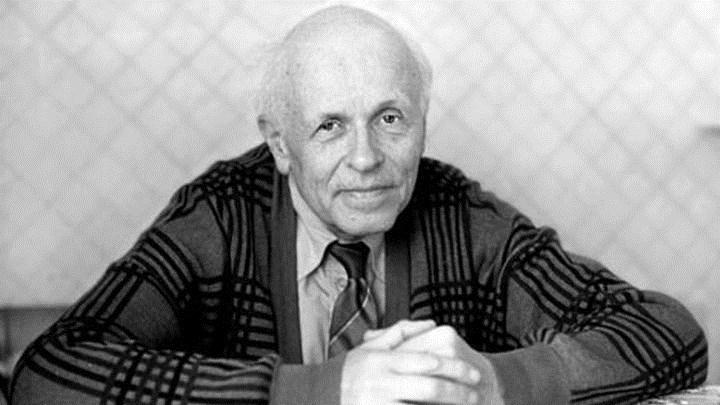 Андрей Дмитриевич САХАРОВ	(21 мая 1921 г. – 14 декабря 1989 г).Выдающийся русский физик и борец за права человека Андрей Дмитриевич Сахаров родился в Москве. Он происходил из интеллигентной семьи, по его собственным словам, довольно высокого достатка. Отец, Дмитрий Иванович Сахаров (1889-1961), сын известного адвоката, профессора физики Московского педагогического института им. В. И. Ленина, автора популярных книг и задачника по физике. Мать, Екатерина Алексеевна (1893-1963), дворянского происхождения, была дочерью военного. От нее Андрей Дмитриевич унаследовал не только внешний облик, но и некоторые черты характера, например, упорство, неконтактность. Детство Сахарова прошло в большой, многолюдной московской квартире, "пропитанной традиционным семейным духом". Первые пять лет, он учился дома. Это способствовало формированию самостоятельности и умению работать, но привело к необщительности, от которой Сахаров страдал почти всю жизнь. В последующие пять лет учебы в школе Андрей под руководством отца углубленно изучал физику, проделал много физических опытов.Согласно Распоряжения Президента Российской Федерации, В. В. Путина от 18 марта 2019 года № 81-рп «О подготовке и проведении мероприятий, посвященных 100-летию со дня рождения А. Д. Сахарова»План мероприятий, посвященных 100-летию со дня рождения А.Д. Сахарова2020-2021 ггДиректор лицея                  И.В Чудайкина№п/пНаименование мероприятияДата проведенияУчастники Ответственные1.Оформление в кабинетах образовательного учреждения информационного стенда «Сахаров - человек легенда»сентябрь-октябрь 2020гпедагоги,обучающиесяЗаведующие кабинетами, классные руководители2.Создание тематической выставки   «Жизнь замечательных людей. А.Д. Сахаров»сентябрь2020гпедагоги,обучающиесяЗам. дир. по ВР3.Библиотечные уроки «Сахаров: траектория судьбы»в течение 2020-2021 уч. годапедагоги обучающиесяУчитель литературы4.Выставка-портрет «Он верил в Россию»январь-май 2021гпедагоги обучающиесяучитель истории и обществознания5.Час истории «Судьба человека – в судьбе Отечества» февраль 2021гОбучающиеся7-11 клучитель истории и обществознания6.Проведение классных часов и внеклассных  мероприятий, посвящённых юбилею великого физика, учёного, академика	   А.Д.Сахаровумай2021(по графику)обучающиеся7-11 клклассные руководители7.Просмотр документальных фильмов «Мой отец-академик Сахаров», «Свободный человек- Андрей Сахаров»https://yandex.ru/video/preview/?text=Просмотр%20документалhttps://yandex.ru/video/preview/?text=Просмотр%20документальных%20фильмов%20«Мой%20отец-академик%20Сахаров» Май 2021гобучающиеся7-11 клклассные руководители8.Виртуальная экскурсия «Великий гражданин России»https://yandex.ru/video/preview/?text=виртуальная%20экскурсия%20великий%20гражданин%20россии%20сахаров&path=wizard&parent-Май2021г обучающиеся7-11 кл классные руководители,учителя-предметники